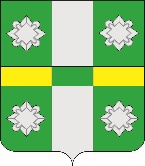 Российская ФедерацияДумаТайтурского городского поселенияУсольского муниципального района Иркутской областиРЕШЕНИЕОт 26.01.2022г.								№180р.п. ТайтуркаОб утверждении плана работы Думы Тайтурского городского поселения Усольского муниципального района Иркутской области на 2022 годВ соответствии с Федеральным законом от 06.10.2003 г. № 131- ФЗ «Об общих принципах организации местного самоуправления в Российской Федерации», руководствуясь ст.ст. 31, 47 Устава Тайтурского муниципального образования, Дума Тайтурского городского поселения Усольского муниципального района Иркутской областиРЕШИЛА:1. Утвердить план работы Думы Тайтурского городского поселения Усольского муниципального района Иркутской области на 2022 год.2. Секретарю  Думы Тайтурского городского поселения Усольского муниципального района Иркутской области (Гурьевой А.О.) направить настоящее решение  главе Тайтурского городского поселения Усольского муниципального района Иркутской области для  опубликования в газете «Новости» и на официальном сайте администрации Тайтурского городского поселения Усольского муниципального района Иркутской области в информационной - телекоммуникационной сети «Интернет» (www.taiturka.irkmo.ru).Подготовил: Ведущий специалист администрации по кадровым вопросам и делопроизводству _____________А.О. Гурьева«     »			2022г.Проверил: Главный специалист администрации по юридическим вопросам и нотариальным действиям _____________О.В. Мунтян«     »			2022г.Председатель Думы Тайтурского городского поселения Усольского муниципального района Иркутской области И.о. главы Тайтурского городского поселения Усольского муниципального района Иркутской области Л.А. Чиркова Е.А. Леонова